Stjórn Vinstrihreyfingarinnar - græns framboðs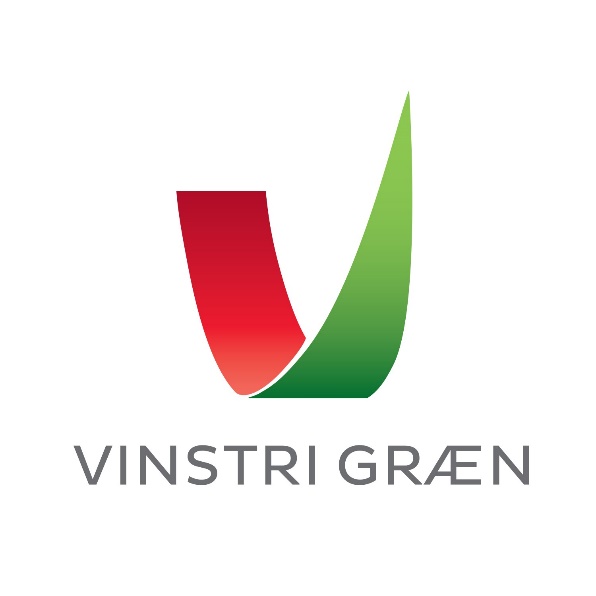 Sunnudagur 19. mars 20231. fundur stjórnar VG 2023-2025, staðfundur á AkureyriKatrín Jakobsdóttir stýrði fundiJana Salóme Ingibjargar Jósepsdóttir ritaði fundargerðMætt eru: 	Katrín Jakobsdóttir, Guðmundur Ingi Guðbrandsson, Jana Salóme Ingibjargar Jósepsdóttir, Elín Björk Jónasdóttir, Óli Halldórsson, Klara Mist Pálsdóttir, Álfheiður Ingadóttir, Guðný Hildur Magnúsdóttir, Andrés Skúlason, Helgi Hlynur Ásgrímsson, Sigríður Gísladóttir, Maarit Kaipainen, Pétur Heimisson, Hólmfríður Árnadóttir, Klara Mist Pálsdóttir, Þóra Elfa Björnsson (áheyrnarfulltrúi EVG).Einnig sátu fundinn: Björg Eva Erlendsdóttir og Anna Lísa BjörnsdóttirFundur settur kl. 12:14Dagskrá:Á hvaða dögum vill stjórn fundaEftir miklar umræður samþykkti stjórn að funda kl. 15:00 fyrsta föstudag í mánuði, nema í undantekningartilfellum.
Skrifað undir stjórnarskalFundarmenn skrifuðu undir stjórnarskal og upplýstir um að nú eru þau komin á lista yfir fólk í áhættuhópi vegna peningaþvættis sem og makar og fjölskyldur.Önnur mál.Mistök við framkvæmd kosninga til flokksráðsFundi slitið kl. 12:51. Næsti stjórnarfundur verður boðaður 14. apríl 2023 kl. 15:00 sem staðfundur